КРЕМЕНЧУЦЬКА РАЙОННА РАДА   ПОЛТАВСЬКОЇ ОБЛАСТІ(перша  сесія  восьмого  скликання)РІШЕННЯвід   26    листопада   2020р.                                                м. Кременчук    Про присвоєння рангу посадової особи місцевого самоврядування та умови оплати праці заступника голови Кременчуцької районної ради	Керуючись ст.ст. 14, 15, 21 Закону України «Про службу в органах місцевого самоврядування», відповідно до постанови Кабінету Міністрів України від 09.03.2006р. № 268 «Про упорядкування структури та умов оплати праці працівників апарату органів виконавчої влади, органів прокуратури, судів та інших органів»,районна рада вирішила:Присвоїти заступнику голови Кременчуцької районної ради Дмитру Олександровичу КОЛОТІЄВСЬКОМУ 7 ранг посадової особи місцевого самоврядування в межах 3 категорії посад.Встановити заступнику голови Кременчуцької районної ради на час виконання повноважень: надбавку за присвоєний 7 ранг посадової особи місцевого самоврядування в межах 3 категорії посад;надбавку за вислугу років у розмірі, залежному від стажу роботи, який дає право на одержання такої надбавки;надбавку за високі досягнення у праці або за виконання особливо важливої роботи у розмірі до 50 % посадового окладу з урахуванням надбавки за ранг та вислугу років у межах фонду оплати праці.3. Здійснювати щомісячне преміювання заступника голови Кременчуцької районної ради в розмірі до 100 % посадового окладу в межах фонду преміювання та економії фонду заробітної плати.4. Здійснювати виплату заступнику голови Кременчуцької районної ради матеріальної допомоги для вирішення соціально-побутових питань та допомоги на оздоровлення при наданні щорічної відпустки в розмірі, що не перевищує середньомісячної заробітної плати, у межах затверджених видатків на оплату праці. 5. Контроль за виконанням цього рішення покласти на фінансовий відділ Кременчуцької районної ради.	Голова    районної ради 							Антон САМАРКІН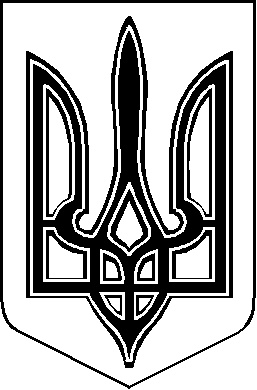 